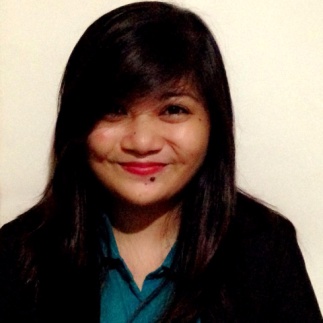 MaycaelaMaycaela.334177@2freemail.com 	 PROFILE SUMMARY	Results-oriented receptionist eager to bring strong administrative skills to a growing company in need of top-level support. Excellent organization, communication, and relationship building skills. Articulate and friendly with a professional demeanor.KEY SKILLSOffice Skills: Telephone & Front Desk Reception, Customer Service, Filing, Database & Records Management, Reports & Spreadsheets, Data Entry (75 WPM)Computer 	Word, Excel, PowerPoint, Outlook, Photoshop, Windows Vista/XPSkills:PROFESSIONAL EXPERIENCEMagnum Gulf Medical Center, DSO, Dubai U.A.E.2016- 2017		Receptionist Maintained the front desk and reception area in a neat and organized fashion.Assisting the patients through each doctor they want to consultRegister the patients file using their own system onlineAnswering calls and making appointments for the patientsReceived and distributed faxes and mail in a timely mannerSupported executives and handled extra projects as needed.EDUCATIONAL ATTAINMENTCollege			University of Perpetual Help System Dalta- Molino			2012- 2014 (Molino III, Bacoor Cavite, Philippines)			BS Business AdministrationUniversity of Perpetual Help System Dalta			2010 – 2011 (Alabang-Zapote Road, Pamplona, Las Piñas city Philippines)			BS AccountancyHigh School		Mother Theresa School 			2006-2010 (Camella Springville, Molino III Cavite, Philippines)Elementary		Queens Row Gospel Church Christian School			1998-2006 (Queens Row, Area A, Bacoor Cavite, Philippines)PERSONAL DATAAge			:	22 yrs oldBirthdate	:	May 22, 1994Civil Status	:	SingleNationality		: 	Filipino		Languages Spoken	: 	English, Filipino Visa	: 	Long Term Visa 